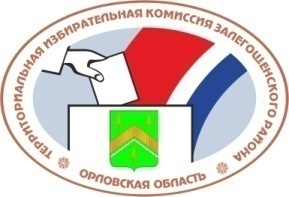                        ОРЛОВСКАЯ ОБЛАСТЬТЕРРИТОРИАЛЬНАЯ ИЗБИРАТЕЛЬНАЯ КОМИССИЯ                      ЗАЛЕГОЩЕНСКОГО РАЙОНА РЕШЕНИЕ                                                      п. ЗалегощьОб объеме биографических данных кандидатов для размещения на информационном стенде при проведении дополнительных и повторных выборов представительных органов власти на территории Залегощенского районаВ соответствии с пунктом 3 статьи 61 Федерального закона от 12 июня 2002 года № 67-ФЗ «Об основных гарантиях избирательных прав и права на участие в референдуме граждан Российской Федерации», частью 3 статьи 21 Закона Орловской области от 30 июня 2010 года № 1087-ОЗ «О регулировании отдельных правоотношений, связанных с выборами в органы местного самоуправления муниципальных образований на территории Орловской области», постановлением Избирательной комиссии Орловской области от 24 мая 2022 года № 8/56-7 «О возложении исполнения полномочий по подготовке и проведению выборов в органы местного самоуправления, местного референдума на территории Орловской области», территориальная избирательная комиссия Залегощенского района РЕШИЛА:1.  Установить объем биографических данных кандидатов для размещения на информационном стенде при проведении дополнительных выборов представительных органов власти на территории Залегощенского района согласно приложению.2.  Контроль за исполнением настоящего решения возложить на секретаря территориальной избирательной комиссии Залегощенского района.3.  Разместить настоящее решение на сайте территориальной избирательной комиссии Залегощенского района в информационно-телекоммуникационной сети «Интернет».Председатель                                                                 Назаркина О.В.Секретарь                                                                        Соколенко И.Е.Приложение к решению территориальной избирательной комиссии Залегощенского района от 24 июня 2022 г. № 9/43Объем биографических данных кандидатов для размещения на информационном стенде при проведении дополнительных и повторных выборов представительных органов власти на территории Залегощенского района24  июня  2022 г.№9/431Фамилия, имя, отчество2Год рождения3Наименование субъекта Российской Федерации, района, города, иного населенного пункта, где находится место жительства кандидата4Сведения о профессиональном образовании (при наличии) с указанием организации, осуществляющей образовательную деятельность, года ее окончания5Основное место работы или службы, занимаемая должность (в случае отсутствия основного места работы или службы - род занятий)6Если кандидат является депутатом и осуществляет свои полномочия на непостоянной основе - сведения об этом и наименование соответствующего представительного органа7Если в заявлении о согласии баллотироваться кандидат указал свою принадлежность к политической партии, иному общественному объединению, указываются краткое наименование соответствующей политической партии, иного общественного объединения и статус зарегистрированного кандидата в этой политической партии, ином общественном объединении8Если у зарегистрированного кандидата, имелась или имеется судимость, указываются сведения о судимости кандидата, а если судимость снята или погашена, - также сведения о дате снятия или погашения судимости9Если зарегистрированный кандидат является физическим лицом, выполняющим функции иностранного агента, либо кандидатом, аффилированным с выполняющим функции иностранного агента лицом - сведения об этом10Если кандидат выдвинут избирательным объединением, указывается наименование соответствующей политической партии, иного общественного объединения в соответствии с пунктом 10 статьи 35 Федерального закона от 12.06.2002 №67-ФЗ «Об основных гарантиях избирательных прав и права на участие в референдуме граждан российской Федерации»11Если кандидат сам выдвинул свою кандидатуру, - слово «самовыдвижение»